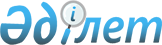 О внесении изменений и решение районного маслихата от 22 декабря 2009 года № С-22/2 "О бюджете района на 2010-2012 годы"
					
			Утративший силу
			
			
		
					Решение Шортандинского районного маслихата Акмолинской области от 29 ноября 2010 года № С-34/2. Зарегистрировано Управлением юстиции Шортандинского района Акмолинской области 10 декабря 2010 года № 1-18-123. Утратило силу - решением Шортандинского районного маслихата Акмолинской области от 6 апреля 2011 года № С-37/9

      Сноска. Утратило силу - решением Шортандинского районного маслихата Акмолинской области от 06.04.2011 № С-37/9

      В соответствии с пунктом 4 статьи 106 Бюджетного кодекса Республики Казахстан от 4 декабря 2008 года, с подпунктом 1) пункта 1 статьи 6 Закона Республики Казахстан «О местном государственном управлении и самоуправлении в Республике Казахстан» от 23 января 2001 года, а также предложением акимата Шортандинского района, районный маслихат РЕШИЛ:



      1. Внести в решение Шортандинского районного маслихата «О бюджете района на 2010-2012 годы» от 22 декабря 2009 года № С-22/2 (зарегистрированное в Реестре государственной регистрации нормативных правовых актов № 1-18-99, опубликованное 30 января 2010 года в районной газете «Вести» и 30 января 2010 года в районной газете «Өрлеу») следующие изменения:

      в подпункте 1) пункта 1 цифры «2 258 918,9» заменить на цифры «2 260 498,9», цифры «382 366» заменить на цифры «383 946»;

      в подпункте 2) пункта 1 цифры «2 285 365,6» заменить на цифры «2 286 945,6».



      2. Приложения 1, 5 к решению районного маслихата «О бюджете района на 2010-2012 годы» от 22 декабря 2009 года № С-22/2 изложить в новой редакции, согласно приложений 1, 2 настоящего решения.



      3. Настоящее решение вступает в силу со дня государственной регистрации в управлении юстиции Шортандинского района Акмолинской области и вводится в действие с 1 января 2010 года.      Председатель сессии

      районного маслихата                        К. Балгужин      Секретарь 

      районного маслихата                        Г. Скирда      «СОГЛАСОВАНО»:      И.о. акима района                          К. Рыскельдинов      Начальник государственного учреждения

      «Налоговое управление по Шортандинскому району

      Налогового департамента по Акмолинской области»

      Налогового комитета Министерства финансов

      Республики Казахстан»                      Б. Молдахметова      Начальник государственного учреждения

      «Отдел экономики и финансов»

      Шортандинского района                      Е. Рысьева

Приложение 1            

к решению районного маслихата  

от 29 ноября 2010 года № С – 34/2 Бюджет района на 2010 год

Приложение 2           

к решению районного маслихата  

от 29 ноября 2010 года № С – 34/2 Бюджетные программы бюджета района на 2010 год в городе,

города районного значения, поселка, аула (села),

аульного (сельского) округа
					© 2012. РГП на ПХВ «Институт законодательства и правовой информации Республики Казахстан» Министерства юстиции Республики Казахстан
				Функциональная

группаФункциональная

группаФункциональная

группаФункциональная

группаСуммаКатегорияКатегорияКатегорияКатегорияСуммаФункциональная

подгруппаФункциональная

подгруппаФункциональная

подгруппаФункциональная

подгруппаСуммаКлассКлассКлассКлассСуммаАдминистратор

бюджетных

программАдминистратор

бюджетных

программАдминистратор

бюджетных

программАдминистратор

бюджетных

программСуммаПодклассПодклассСуммаПрограммаПрограммаСуммаI. Доходы2259798,91Налоговые поступления38324601Подоходный налог 153962Индивидуальный подоходный налог1539603Социальный налог2087351Социальный налог20873504Hалоги на собственность1485701Hалоги на имущество1219973Земельный налог76604Hалог на транспортные средства182165Единый земельный налог69705Внутренние налоги на товары, работы и услуги91312Акцизы16993Поступления за использование природных и других ресурсов37104Сборы за ведение предпринимательской и профессиональной деятельности 372208Обязательные платежи, взимаемые за совершение юридически значимых действий и (или) выдачу документов уполномоченными на то государственными органами или должностными лицами14141Государственная пошлина14142Неналоговые поступления413401Доходы от государственной собственности2261Поступления части чистого дохода государственных предприятий15Доходы от аренды имущества, находящегося в государственной собственности22502Поступления от реализации товаров (работ, услуг) государственными учреждениями, финансируемыми из государственного бюджета581Поступления от реализации товаров (работ, услуг) государственными учреждениями, финансируемыми из государственного бюджета5804Штрафы, пени, санкции, взыскания, налагаемые государственными учреждениями, финансируемыми из государственного бюджета, а также содержащимися и финансируемыми из бюджета (сметы расходов) Национального Банка Республики Казахстан38501Штрафы, пени, санкции, взыскания, налагаемые государственными учреждениями, финансируемыми из государственного бюджета, а также содержащимися и финансируемыми из бюджета (сметы расходов) Национального Банка Республики Казахстан, за исключением поступлений от организаций нефтяного сектора38503Поступления от продажи основного капитала2000003Продажа земли и нематериальных активов200001Продажа земли200004Поступления трансфертов1852418,902Трансферты из вышестоящих органов государственного управления1852418,92Трансферты из областного бюджета1852418,9II. Затраты2286245,601Государственные услуги общего характера139449,31Представительные, исполнительные и другие органы, выполняющие общие функции государственного управления120579,6112Аппарат маслихата района (города областного значения)13758001Услуги по обеспечению деятельности маслихата района (города областного значения)13758122Аппарат акима района (города областного значения)32109001Услуги по обеспечению деятельности акима района ( города областного значения)32109123Аппарат акима района в городе, города районного значения, поселка, аула (села), аульного (сельского) округа74712,6001Услуги по обеспечению деятельности акима района в городе, города районного значения, поселка, аула (села), аульного (сельского) округа73667,6023Материально-техническое оснащение государственных органов10452Финансовая деятельность773,7459Отдел экономики и финансов района (города областного значения)773,7003Проведение оценки имущества в целях налогообложения368,7004Организация работы по выдаче разовых талонов и обеспечение полноты сбора сумм от реализации разовых талонов4059Прочие государственные услуги общего характера18096459Отдел экономики и финансов района (города областного значения)18096001Услуги по реализации государственной политики в области формирования и развития экономической политики, государственного планирования, исполнения бюджета и управления коммунальной собственностью района (города областного значения)1809602Оборона13431Военные нужды1343122Аппарат акима района (города областного значения)1343005Мероприятия в рамках исполнения всеобщей воинской обязанности134303Общественный порядок, безопасность, правовая, судебная, уголовно-исполнительная деятельность3771Правоохранительная деятельность377458Отдел жилищно-коммунального хозяйства, пассажирского транспорта и автомобильных дорог района (города областного значения)377021Обеспечение безопасности дорожного движения в населенных пунктах37704Образование979861,61Дошкольное воспитание и обучение86567464Отдел образования района (города областного значения)86567009Обеспечение деятельности организаций дошкольного воспитания и обучения865672Начальное, основное среднее и общее среднее образование839632,3123Аппарат акима района в городе, города районного значения, поселка, аула (села), аульного (сельского) округа213,3005Организация бесплатного подвоза учащихся до школы и обратно в аульной (сельской) местности213,3464Отдел образования района (города областного значения)839419003Общеобразовательное обучение817651006Дополнительное образование для детей217689Прочие услуги в области образования53662,3464Отдел образования района (города областного значения)53662,3001Услуги по реализации государственной политики на местном уровне в области образования3345004Информатизация системы образования в государственных учреждениях образования района (города областного значения)4527,8005Приобретение и доставка учебников, учебно-методических комплексов для государственных учреждений образования района (города областного значения)12025011Капитальный, текущий ремонт объектов образования в рамках реализации стратегии региональной занятости и переподготовки кадров32224,5013Материально-техническое оснащение государственных органов154006Социальная помощь и социальное обеспечение63265,62Социальная помощь51343,6123Аппарат акима района в городе, города районного значения, поселка, аула (села), аульного (сельского) округа3103003Оказание социальной помощи нуждающимся гражданам на дому3103451Отдел занятости и социальных программ района (города областного значения)48240,6002Программа занятости16243004Оказание социальной помощи на приобретение топлива специалистам здравоохранения, образования, социального обеспечения, культуры и спорта в сельской местности в соответствии с законодательством Республики Казахстан4384005Государственная адресная социальная помощь1153007Социальная помощь отдельным категориям нуждающихся граждан по решениям местных представительных органов6241010Материальное обеспечение детей-инвалидов, воспитывающихся и обучающихся на дому404016Государственные пособия на детей до 18 лет6246017Обеспечение нуждающихся инвалидов обязательными гигиеническими средствами и предоставление услуг специалистами жестового языка, индивидуальными помощниками в соответствии с индивидуальной программой реабилитации инвалида3695019Обеспечение проезда участникам и инвалидам Великой Отечественной войны по странам Содружества Независимых Государств, по территории Республики Казахстан, а также оплаты им и сопровождающим их лицам расходов на питание, проживание, проезд для участия в праздничных мероприятиях в городах Москва, Астана к 65-летию Победы в Великой Отечественной войне242,6020Выплата единовременной материальной помощи участникам и инвалидам Великой Отечественной войны, а также лицам, приравненным к ним, военнослужащим, в том числе уволенным в запас (отставку), проходившим военную службу в период с 22 июня 1941 года по 3 сентября 1945 года в воинских частях, учреждениях, в военно-учебных заведениях, не входивших в состав действующей армии, награжденным медалью «За победу над Германией в Великой Отечественной войне 1941-1945 гг.» или медалью «За победу над Японией», проработавшим (прослужившим) не менее шести месяцев в тылу в годы Великой Отечественной войны к 65-летию Победы в Великой Отечественной войне96329Прочие услуги в области социальной помощи и социального обеспечения11922451Отдел занятости и социальных программ района (города областного значения)11922001Услуги по реализации государственной политики на местном уровне в области обеспечения занятости и реализации социальных программ для населения11707011Оплата услуг по зачислению, выплате и доставке пособий и других социальных выплат21507Жилищно-коммунальное хозяйство451162,21Жилищное хозяйство135405467Отдел строительства района (города областного значения)135405003Строительство и (или) приобретение жилья государственного коммунального жилищного фонда110566004Развитие, обустройство и (или) приобретение инженерно-коммуникационной инфраструктуры248392Коммунальное хозяйство295 720,7123Аппарат акима района в городе, города районного значения, поселка, аула (села), аульного (сельского) округа3411014Организация водоснабжения населенных пунктов3411458Отдел жилищно-коммунального хозяйства, пассажирского транспорта и автомобильных дорог района (города областного значения)283 609,7012Функционирование системы водоснабжения и водоотведения22995,1030Ремонт инженерно-коммуникационной инфраструктуры и благоустройство населенных пунктов в рамках реализации cтратегии региональной занятости и переподготовки кадров233 640,6033Развитие, обустройство и (или) приобретение инженерно-коммуникационной инфраструктуры26 974467Отдел строительства района (города областного значения)8700006Развитие системы водоснабжения87003Благоустройство населенных пунктов 20036,5123Аппарат акима района в городе, города районного значения, поселка, аула (села), аульного (сельского) округа12436,5008Освещение улиц населенных пунктов2286,3009Обеспечение санитарии населенных пунктов2640010Содержание мест захоронений и погребение безродных165,2011Благоустройство и озеленение населенных пунктов7345458Отдел жилищно-коммунального хозяйства, пассажирского транспорта и автомобильных дорог района (города областного значения)7600015Освещение улиц в населенных пунктах760008Культура, спорт, туризм и информационное пространство776491Деятельность в области культуры32610455Отдел культуры и развития языков района (города областного значения)32610003Поддержка культурно-досуговой работы326102Спорт4085465Отдел физической культуры и спорта района (города областного значения)4085006Проведение спортивных соревнований на районном (города областного значения) уровне2038007Подготовка и участие членов сборных команд района (города областного значения) по различным видам спорта на областных спортивных соревнованиях20473Информационное пространство28924455Отдел культуры и развития языков района (города областного значения)21772006Функционирование районных (городских) библиотек18845007Развитие государственного языка и других языков народа Казахстана2927456Отдел внутренней политики района (города областного значения)7152002Услуги по проведению государственной информационной политики через газеты и журналы71529Прочие услуги по организации культуры, спорта, туризма и информационного пространства12030455Отдел культуры и развития языков района (города областного значения)4315001Услуги по реализации государственной политики на местном уровне в области развития языков и культуры4315456Отдел внутренней политики района (города областного значения)3996001Услуги по реализации государственной политики на местном уровне в области информации, укрепления государственности и формирования социального оптимизма граждан3568003Реализация региональных программ в сфере молодежной политики428465Отдел физической культуры и спорта района (города областного значения)3719001Услуги по реализации государственной политики на местном уровне в сфере физической культуры и спорта371910Сельское, водное, лесное, рыбное хозяйство, особо охраняемые природные территории, охрана окружающей среды и животного мира, земельные отношения478299,21Сельское хозяйство14445,2459Отдел экономики и финансов района (города областного значения)2299,2099Реализация мер социальной поддержки специалистов социальной сферы сельских населенных пунктов за счет целевого трансферта из республиканского бюджета2299,2462Отдел сельского хозяйства района (города областного значения)8514001Услуги по реализации государственной политики на местном уровне в сфере сельского хозяйства7014007Материально-техническое оснащение государственных органов1500473Отдел ветеринарии района (города областного значения)3632001Услуги по реализации государственной политики на местном уровне в сфере ветеринарии2847004Материально-техническое оснащение государственных органов285007Организация отлова и уничтожения бродячих собак и кошек5002Водное хозяйство451553467Отдел строительства района (города областного значения)451553012Развитие объектов водного хозяйства4515536Земельные отношения5510463Отдел земельных отношений района (города областного значения)5510001Услуги по реализации государственной политики в области регулирования земельных отношений на территории района (города областного значения)55109Прочие услуги в области сельского, водного, лесного, рыбного хозяйства, охраны окружающей среды и земельных отношений6791473Отдел ветеринарии района (города областного значения)6791011Проведение противоэпизоотических мероприятий679111Промышленность, архитектурная, градостроительная и строительная деятельность71142Архитектурная, градостроительная и строительная деятельность7114467Отдел строительства района (города областного значения)3453001Услуги по реализации государственной политики на местном уровне в области строительства3453468Отдел архитектуры и градостроительства района (города областного значения)3661001Услуги по реализации государственной политики в области архитектуры и градостроительства на местном уровне366112Транспорт и коммуникации273861Автомобильный транспорт6664123Аппарат акима района в городе, города районного значения, поселка, аула (села), аульного (сельского) округа6664013Обеспечение функционирования автомобильных дорог в городах районного значения, поселках, аулах (селах), аульных (сельских) округах66649Прочие услуги в сфере транспорта и коммуникаций20722123Аппарат акима района в городе, города районного значения, поселка, аула (села), аульного (сельского) округа10000020Ремонт и содержание автомобильных дорог населенных пунктов в рамках реализации стратегии региональной занятости и переподготовки кадров10000458Отдел жилищно-коммунального хозяйства, пассажирского транспорта и автомобильных дорог района (города областного значения)10722008Ремонт и содержание автомобильных дорог районного значения, улиц городов и населенных пунктов в рамках реализации стратегии региональной занятости и переподготовки кадров10000024Организация внутрипоселковых (внутригородских) внутрирайонных общественных пассажирских перевозок72213Прочие71523Поддержка предпринимательской деятельности и защита конкуренции3503469Отдел предпринимательства района (города областного значения)3503001Услуги по реализации государственной политики на местном уровне в области развития предпринимательства и промышленности35039Прочие3649458Отдел жилищно-коммунального хозяйства, пассажирского транспорта и автомобильных дорог района (города областного значения)3649001Услуги по реализации государственной политики на местном уровне в области жилищно-коммунального хозяйства, пассажирского транспорта и автомобильных дорог364915Трансферты 53186,71Трансферты 53186,7459Отдел экономики и финансов района (города областного значения)53186,7006Возврат неиспользованных (недоиспользованных) целевых трансфертов8546,7020Целевые текущие трансферты в вышестоящие бюджеты в связи с изменением фонда оплаты труда в бюджетной сфере44640IІІ. Чистое бюджетное кредитование10500Бюджетные кредиты1068310Сельское, водное, лесное, рыбное хозяйство, особо охраняемые природные территории, охрана окружающей среды и животного мира, земельные отношения106831Сельское хозяйство10683459Отдел экономики и финансов района (города областного значения)10683018Бюджетные кредиты для реализации мер социальной поддержки специалистов социальной сферы сельских населенных пунктов106835Погашение бюджетных кредитов1831Погашение бюджетных кредитов1831Погашение бюджетных кредитов, выданных из государственного бюджета183ІV. Сальдо по операциям с финансовыми активами 0Приобретение финансовых активов 0V. Дефицит бюджета-36946,7VI. Финансирование дефицита бюджета36946,7КатегорияКатегорияКатегорияКатегорияКатегорияСуммаФункциональная группаФункциональная группаФункциональная группаФункциональная группаФункциональная группаСуммаКлассКлассКлассКлассКлассСуммаФункциональная подгруппаФункциональная подгруппаФункциональная подгруппаФункциональная подгруппаФункциональная подгруппаСуммаПодклассПодклассПодклассПодклассПодклассСуммаАдминистратор бюджетных программАдминистратор бюджетных программАдминистратор бюджетных программАдминистратор бюджетных программАдминистратор бюджетных программСуммаПрограммаПрограммаСуммаНаименованиеСумма123456II. Затраты110540,401Государственные услуги общего характера74712,61Представительные, исполнительные и другие органы, выполняющие общие функции государственного управления74712,6123Аппарат акима района в городе, города районного значения, поселка, аула (села), аульного (сельского) округа74712,6001Услуги по обеспечению деятельности акима района в городе, города районного значения, поселка, аула (села), аульного (сельского) округа73667,6023Материально-техническое оснащение государственных органов104504Образование213,32Начальное, основное среднее и общее среднее образование213,3123Аппарат акима района в городе, города районного значения, поселка, аула (села), аульного (сельского) округа213,3005Организация бесплатного подвоза учащихся до школы и обратно в аульной (сельской) местности213,306Социальная помощь и социальное обеспечение31032Социальная помощь3103123Аппарат акима района в городе, города районного значения, поселка, аула (села), аульного (сельского) округа3103003Оказание социальной помощи нуждающимся гражданам на дому310307Жилищно-коммунальное хозяйство15847,52Коммунальное хозяйство3411123Аппарат акима района в городе, города районного значения, поселка, аула (села), аульного (сельского) округа3411014Организация водоснабжения населенных пунктов34113Благоустройство населенных пунктов12436,5123Аппарат акима района в городе, города районного значения, поселка, аула (села), аульного (сельского) округа12436,5008Освещение улиц населенных пунктов2286,3009Обеспечение санитарии населенных пунктов2640010Содержание мест захоронений и погребение безродных165,2011Благоустройство и озеленение населенных пунктов734512Транспорт и коммуникации166641Автомобильный транспорт6664123Аппарат акима района в городе, города районного значения, поселка, аула (села), аульного (сельского) округа6664013Обеспечение функционирования автомобильных дорог в городах районного значения, поселках, аулах (селах), аульных (сельских) округах66649Прочие услуги в сфере транспорта и коммуникаций10000123Аппарат акима района в городе, города районного значения, поселка, аула (села), аульного (сельского) округа10000020Ремонт и содержание автомобильных дорог населенных пунктов в рамках реализации стратегии региональной занятости и переподготовки кадров10000Аппарат акима поселка ШортандыСуммаАппарат акима поселка НаучныйСуммаАппарат акима поселка ЖолымбетСуммаАппарат акима Петровского сельского округаСуммаАппарата акима Андреевского сельского округаСуммаАппарат акима Новокубанского сельского округаСуммаАппарат акима Новоселовского сельского округаСуммаАппарат акима Раевского сельского округаСуммаАппарат акима Дамсинского сельского округаСуммаАппарат акима аульного округа БектауСуммаАппарат акима Пригородного сельского округаСуммаАппарат акима аульного округа БозайгырСумма78910111213141516171834151584910498,16660601462185614611110129602754757794,385154615,6754864605584594952285738788553065265661985154615,6754864605584594952285738788553065265661985154615,6754864605584594952285738788553065265661984204615,674536365548958545133564377905211517065249509595959595959595959500000000000213,300000000000213,300000000000213,300000000000213,38380817021669186730421110373838081702166918673042111037383808170216691867304211103738380817021669186730421110373103481033,41833,10000100204410003891380550682000007990001380550682000007990001380550682000007990008968483,41151,10000100124510003898968483,41151,1000010012451000389183749,2261,10000000013904008900000100900100025013134,200000000007000000000034500014450200300200214200200200200200100200445020030020021420020020020020010020044502003002002142002002002002001002004450200300200214200200200200200100200100000000000000010000000000000001000000000000000